HOW TO USE THE GARBAGE DISPOSAL 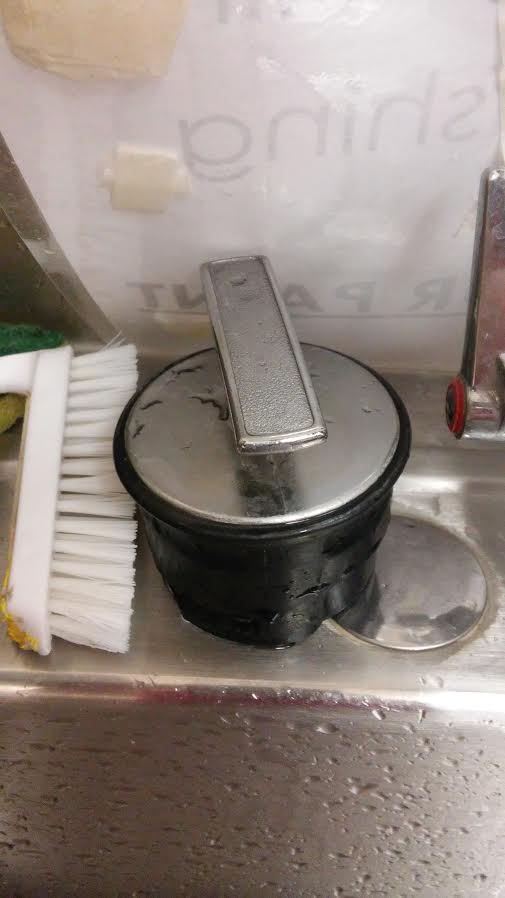 Step one: Place the cork from the image to the left into the disposal Step Two: turn on the waterStep Three: turn on the disposal on the left wall next to the sink/paper towelsStep four: rotate the cork until it makes noise (that is how you know it’s working!)Step five: wait a few second, then turn off and remove cork.